Приложение 2.Жетоны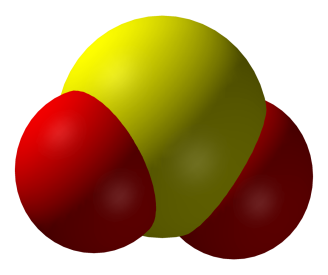 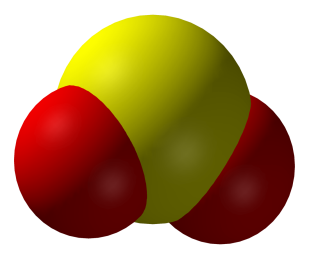 